Памятка о недопущении использования пиротехнических средств для обучающихся школы.1. Строго запрещено использовать и брать в руки пиротехнические изделия лицам, моложе 18 лет без присутствия взрослых!!!.2. Запрещено пользоваться огнем рядом с пиротехническим изделием.3. Запрещено разбирать, до оснащать или каким-либо другим образом изменять конструкцию пиротехнического изделия до и после его использования.4. Запрещено механически воздействовать на пиротехническое изделие.5. Запрещено бросать пиротехнические изделия в огонь.6. Запрещено применять пиротехнические изделия в помещении 7. Запрещено держать работающее пиротехническое изделие в руках 8. Запрещено использовать пиротехнические изделия вблизи зданий, сооружений деревьев, линий электропередач и на расстоянии меньшем радиуса опасной зоны.9. Запрещено находиться по отношению к работающему пиротехническому изделию на меньшем расстоянии, чем безопасное расстояние.10. Запрещено наклоняться над пиротехническим изделием во время поджога фитиля, а так же во время работы пиротехнического изделия.11. Запрещено в случае затухания фитиля поджигать его ещё раз.12. Запрещено подходить и наклоняться над отработавшим пиротехническим изделием в течение минимум 15 минут после окончания его работы.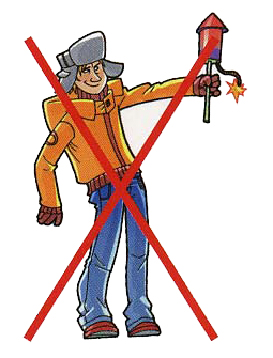 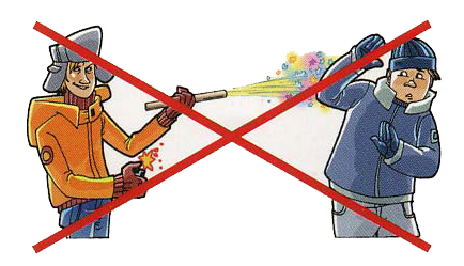 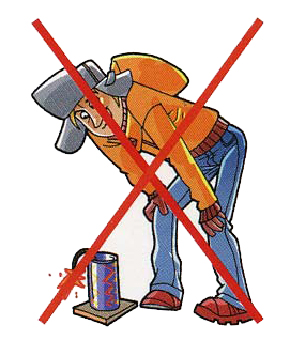 